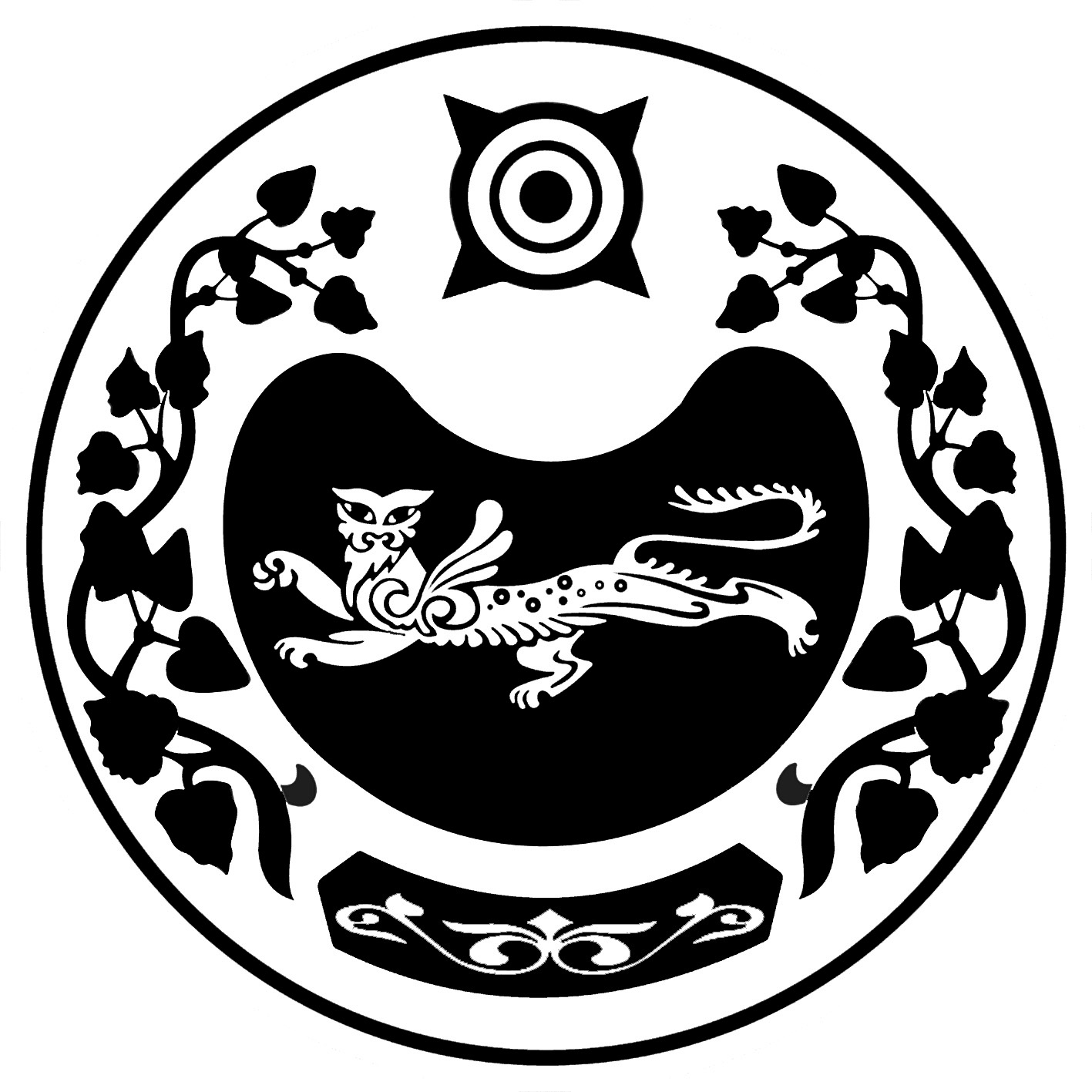 ПОСТАНОВЛЕНИЕот 18.11.2021                   аал Доможаков	                  № 29-пО проведении мероприятий по обеспечению  безопасности людей  на водоемах  Доможаковского сельсовета в зимний период 2020-2021гг. В соответствии с Федеральным Законом от 21.12.1994 года № 68 «О защите населения и территорий от чрезвычайных ситуаций природного и техногенного характера», Закон Республики Хакасия  от 17.11.1998 № 43  «О защите  населения и  территории от чрезвычайных ситуаций природного и техногенного характера  в Республики  Хакасия » и постановлением Правительства Республики Хакасия от 15.06.2006 г. № « Об утверждении Правил охраны жизни  людей на воде в Республики Хакасии »  (с  изменениями  и  дополнениями),  рекомендациями протокола  Комиссии по предупреждению и ликвидации чрезвычайных ситуаций  и обеспечению пожарной  безопасности Республики Хакасия  от 13.10.2020  № 27 руководствуясь Уставом муниципального образования Доможаковского сельсоветаПОСТАНОВЛЯЕТ:Рекомендовать руководителям учреждений, организаций расположенных на территории Доможаковского сельсовета:Принять все меры по предупреждению несчастных случаев на водоемах, проводить разъяснительную работу среди населения, работников учреждений и организаций, учащихся школ, детских садов об опасности выхода и выезда на лед.Определить  опасные  места и установить до 25.11.2020 года знаки безопасности на  воде , запрещающие выезд автомобильной техники и выход  людей  на  лед, особенно в период становления и  разрушения  льда.Начальнику штаба ГО и ЧС Огородникову И.А. совместно с участковым уполномоченным  Квасовым А.Н. проводить профилактические  рейды в местах возможного выезда и выхода людей на лед. С составлением акта по итогам рейда.   Принять действенные  меры по предотвращению выезда транспортных средств на лед в зимний период.Спланировать  и реализовать в январе 2021  года  мероприятия по  созданию безопасных условий для  проведения  праздника  Православной  церкви «Крещение Господне»Контроль   за исполнением данного распоряжения оставляю за собой.Глава Доможаковского сельсовета                                      М.В. Ощенкова РОССИЯ ФЕДЕРАЦИЯЗЫХАКАС РЕСПУБЛИКААUБАН ПИЛТIРI АЙМАХТОМЫXАХ ААЛ ЧJБIУСТАU-ПАСТААРОССИЙСКАЯ ФЕДЕРАЦИЯРЕСПУБЛИКА ХАКАСИЯУСТЬ-АБАКАНСКИЙ РАЙОН                    АДМИНИСТРАЦИЯДОМОЖАКОВСКОГО  СЕЛЬСОВЕТА